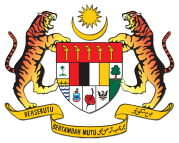 BAHAGIAN KEWANGANJABATAN KEMAJUAN ISLAM MALAYSIA (JAKIM)DOKUMEN SEBUT HARGANO. SEBUT HARGA: JAKIM (B) 15/2016PERKHIDMATAN PENYEDIAAN PLATFORM E-LEARNING PENYEBUT HARGA DIKEHENDAKI MEMBACA DAN MEMAHAMI BUTIRAN YANG TERKANDUNG DI DALAM DOKUMEN SEBUT HARGA SEBELUM MENGISIKANNYABAHAGIAN 1: ARAHAN DAN SYARAT KEPADA PENYEBUT HARGAKENYATAAN TAWARANDokumen sebut harga ini adalah dipelawa kepada pembekal yang berdaftar dengan Kementerian Kewangan Malaysia di bawah kod bidang berikut serta pendaftarannya masih lagi berkuat kuasa dalam tempoh tiga (3) bulan dari tarikh sebut harga ini diiklankan-1.1.2	Skop sebut harga ini ialah Penyediaan Platform e-LearningSYARAT-SYARAT AMPenyebut harga mestilah mempunyai kedudukan kewangan yang kukuh dan memiliki pengalaman dalam bidang berkaitan;Penyebut harga hendaklah mematuhi semua syarat dan terma yang ditetapkan apabila menyertai sebut harga. Kegagalan mematuhi mana-mana syarat dan terma yang ditetapkan boleh menyebabkan penyertaan penyebut harga ditolak;Spesifikasi yang ditawarkan hendaklah sama seperti yang dinyatakan di dalam sebut harga ini (Lampiran A) atau lebih baik;Kos bagi perkhidmatan ini hendaklah termasuk kos tenaga buruh, perlindungan insurans dan apa-apa kos yang terlibat dan berkaitan;Harga Tawaran hendaklah diisi di dalam ruangan Jadual Harga (Lampiran Q) yang disediakan dan hendaklah disahkan dan ditandatangani dengan sempurna.PENGHANTARAN DOKUMEN SEBUT HARGASebut harga diiklankan pada  20 Mac 2017 (Isnin) dan ditutup pada  27 Mac 2017 (Isnin),  jam 12.00 tengah hari;Jakim tidak akan bertanggungjawab di atas kehilangan dokumen-dokumen sebut harga yang dihantar kerana hilang semasa dalam perjalanan pos atau penghantaran. Mana-mana tawaran sebut harga yang dihantar lewat tidak akan diterima. Jabatan ini tidak akan bertanggungjawab di atas sebarang kelewatan yang timbul secara langsung atau tidak langsung kepada tawaran bidaan yang di hantar melalui pos / perkhidmatan courier;Penyebut harga adalah dikehendaki menanggung sendiri semua kos yang terlibat berhubung dengan sebut harga yang disertainya;Dokumen yang perlu dimasukkan dalam Sampul Tawaran adalah seperti berikut mengikut susunan:Senarai SemakLampiran Q:	 Borang Sebut Harga Bekalan/PerkhidmatanLampiran A: 	Jadual SpesifikasiLampiran B: 	Surat Akuan PembidaLampiran C:	Salinan Penyata Bulanan Akaun Bank untuk 1 bulan terkini  (Januari/Februari 2017)Lampiran D:	Rekod Pengalaman Perkhidmatan BerkaitanLampiran E:	Salinan Pendaftaran Kementerian KewanganLampiran F:	Jadual Pelaksanaan ProjekTAWARAN HARGA Tempoh sah laku bagi harga yang ditawarkan di dalam sebut harga mesti tidak kurang daripada 60 hari daripada tarikh tutup sebut harga;Segala urusan pembayaran yang melibatkan sebut harga ini adalah melalui   sistem ePerolehan.Tawaran harga mesti dalam Ringgit Malaysia (RM) dan hendaklah termasuk kos penghantaran, servis dan lain-lain kos bersangkutan dengan sebut harga ini. Tawaran harga mesti TANPA mengambil kira kenaan 6% Cukai Barangan dan Perkhidmatan (GST).Penyebut harga hanya dibenarkan mengemukakan satu tawaran sebut harga sahaja. Tawaran alternatif adalah tidak dibenarkan;Kerajaan berhak memohon pelanjutan tempoh sah laku harga yang ditawarkan. Permohonan akan dibuat secara bertulis kepada Penyebut Harga Yang Berjaya;Sekiranya Penyebut Harga Yang Berjaya bersetuju untuk melanjutkan tempoh sah laku sebut harga, Penyebut Harga Yang Berjaya hendaklah menjawab secara bertulis kepada Kerajaan; Penyebut Harga hendaklah mengambil kira kadar fi perkhidmatan dalam menawarkan harga iaitu transaksi bagi kontrak yang melibatkan hanya sekali bayaran (one-time payment) melalui sistem ePerolehan akan dikenakan fi perkhidmatan pada kadar sebanyak 0.8% dengan had maksimum RM9,600 bagi transaksi yang bernilai RM1.2 juta atau lebih.PERINGATAN MENGENAI KESALAHAN RASUAHSebarang perbuatan atau percubaan rasuah untuk menawar atau memberi, meminta atau menerima apa-apa suapan secara rasuah kepada dan daripada mana-mana orang berkaitan perolehan ini merupakan suatu kesalahan jenayah di bawah Akta Suruhanjaya Pencegahan Rasuah Malaysia 2009 (Akta 694);Sekiranya mana-mana pihak ada menawar atau memberi apa-apa suapan kepada mana-mana anggota pentadbiran awam, maka pihak yang ditawarkan atau diberi suapan dikehendaki membuat aduan dengan segera ke pejabat Suruhanjaya Pencegahan Rasuah Malaysia atau balai polis yang berhampiran. Kegagalan berbuat demikian adalah merupakan suatu kesalahan di bawah Akta Suruhanjaya Pencegahan Rasuah Malaysia 2009. (Akta 694);Tanpa prejudis kepada tindakan-tindakan lain, tindakan tatatertib terhadap anggota perkhidmatan awam dan menyenarai hitamkan kontraktor atau pembekal boleh diambil sekiranya mana-mana pihak terlibat dengan kesalahan rasuah di bawah Akta Suruhanjaya Pencegahan Rasuah Malaysia 2009. (Akta 694); danMana-mana kontraktor atau pembekal yang membuat tuntutan bayaran berkaitan perolehan ini walaupun tiada kerja dibuat atau tiada barangan dibekal mengikut spesifikasi yang ditetapkan atau tiada perkhidmatan diberi dan mana-mana anggota perkhidmatan awam yang mengesahkan tuntutan berkenaan adalah melakukan kesalahan di bawah Akta Suruhanjaya Pencegahan Rasuah Malaysia 2009. (Akta 694).1.6	SPESIFIKASISpesifikasi adalah seperti di Lampiran A - Jadual Pematuhan Spesifikasi.Jakim tidak akan melayan tuntutan bagi bayaran tambahan harga akibat dari perbezaan antara tafsiran penyebut harga dengan tafsiran Jakim mengenai penentuan spesifikasi teknikal.1.7	PRESTASI PERALATAN DAN PERKHIDMATANPenyebut harga adalah bertanggungjawab bagi segala prestasi dan jaminan ke atas bekalan yang dibekalkan berdasarkan pengakuan pihak ketiga yang telah dimasukkan ke dalam sebut harga;KONTRAK1.8.1	Semua syarat yang terkandung di dalam dokumen atau di mana-mana  jadual yang terdahulu bersama-sama dengan dokumen sebut harga ini adalah merupakan sebahagian daripada kontrak yang akan ditandatangani di antara Kerajaan Malaysia dan Penyebut Harga Yang Berjaya. Penyebut Harga Yang Berjaya dikehendaki menandatangani kontrak dengan pihak Kerajaan dan membayar segala ganti rugi jika tidak memenuhi syarat-syarat kontrak; dan1.8.2	Jakim mempunyai hak untuk menamatkan kontrak pada bila-bila masa apabila Penyebut Harga Yang Berjaya, gagal memenuhi obligasi kontrak mengikut perjanjian.	PEMBAYARANPembayaran bagi perkhidmatan ini akan dibuat dalam Ringgit Malaysia (RM);Jabatan berhak (apabila perlu) mengeluarkan apa-apa bahagian perkhidmatan yang terkandung dalam sebut harga ini  dan  Penyebut Harga Yang Berjaya hanya berhak menuntut pembayaran bagi perkhidmatan yang dijalankan sahaja.Pembayaran perkhidmatan akan dibuat dalam tempoh dua (2) minggu selepas tempoh penyerahan dokumentasi berkaitan dengan lengkap tertakluk kepada pengesahan prestasi dan kualiti perkhidmatan  oleh pihak Jakim.Penyebut Harga Yang Berjaya perlu mengemukakan invois berdasarkan perkhidmatan sebagaimana yang ditetapkan di dalam Jadual Pelaksanaan perjanjian kontrak untuk proses bayaran. Jumlah yang tercatat di dalam kontrak adalah jumlah maksimum dan jumlah sebenar akan ditentukan oleh kualiti/kuantiti perkhidmatan yang disediakan (termasuk pemotongan di atas ketidakpatuhan kontrak, jika berkaitan). Sekiranya perkhidmatan yang dibekalkan adalah kurang dari jumlah yang termaktub dalam sebut harga maka bayaran adalah mengikut kuantiti sebenar yang dibekalkan berdasarkan pada invois. Pembekal perlu mengemukakan INVOIS CUKAI jika syarikat berdaftar GST. 1.10	PERTANYAAN1.10.1  Penyebut harga yang memerlukan sebarang penjelasan mengenai dokumen sebut harga dan pertanyaan boleh merujuk kepada:Hal-hal Berkaitan Spesifikasi1.    Nama:  	Mohd Rizal bin Kadis       No. Tel:   	03- 8870 7225     	E-mel:  	mohdrizal@islam.gov.my2.	Nama:  	Farhana binti Zainol Abidin       No. Tel:   	03-8870 7229     	E-mel:  	rosnahni@islam.gov.myHal-hal Berkaitan Perolehan1. 	Nama:  	Puan Marzita binti Mokhtar	No. Tel:   	03-8870 7963	E-mel:   	marzita_m@islam.gov.myBAHAGIAN 2:BORANG-BORANG YANG PERLU DILENGKAPKANLAMPIRAN Q(ARAHAN PERBENDAHARAAN 170)Bila menjawab, sila nyatakan nombor ini(Kew. 284-Pin. 5/94)KERAJAAN MALAYSIAWILAYAH PERSEKUTUAN PUTRAJAYASEBUT HARGA UNTUK BEKALAN/PERKHIDMATANDokumen ini hendaklah disifatkan menjadi dan dibaca dan ditafsirkan sebagai sebahagian daripada Perjanjian Sebut Harga.(Salinan Pendaftaran Kem. Kewangan Wajib disertakan)Sila beri sebut harga untuk bekalan/perkhidmatan yang disenaraikan di bawah tertakluk kepada syarat-syarat yang ditetapkan:Syarat Penyerahan/Penyempurnaan: (Rujuk Arahan kepada Penyebut Harga)Tarikh Penyerahan/Penyempurnaan Dikehendaki:     Dua (2) Bulan.Arahan Pengiriman:	 Pengarah Bahagian KewanganJabatan Kemajuan Islam Malaysia (Jakim)Aras 8, Blok D7, Kompleks DPusat Pentadbiran Kerajaan Persekutuan62519 PUTRAJAYA(u.p. : Puan Marzita binti Mokhtar)Sebut Harga Hendaklah Di Masukkan Ke Dalam Suatu Sampul Berlakri Dan Bertanda Nombor Sebut Harga: JAKIM (B) 15/2016.Sebut Harga Hendaklah Dimasukkan Ke Dalam Peti Tawaran Yang Berkenaan Di Alamat Seperti Berikut Tidak Lewat Pada Jam 12.00 Tengah hari  27 Mac 2017 (Isnin).Tempoh Sah Laku Sebut Harga: 60 hari selepas tarikh tutup sebut harga.Tarikh:    27 Mac 2017			Tandatangan:                       t.tNama Pegawai:  Adibah Al-Husna Binti Abdul       Rahim	Jawatan:	      Ketua Penolong Pengarah   								      Bahagian Kewangan JakimHarga yang ditawarkan adalah harga bersih (tidak termasuk 6% GST) ; danTarikh Penyerahan/Penyempurnaan Ditawarkan : ____________________    Saya/Kami dengan ini menawar untuk membekalkan perkhidmatan di atas dengan harga dan syarat-syarat yang dinyatakan di atas tertakluk kepada syarat-syarat di atas dan di belakang ini.Tandatangan	 Penyebut Harga: Nama dan K/P: Alamat Syarikat:Tarikh : Mustahak – Lihat Syarat-syarat Am Di BelakangSYARAT-SYARAT AMTertakluk kepada apa-apa syarat khas yang ditetapkan di tempat lain dalam pelawaan ini, syarat-syarat am yang berikut hendaklah dipakai, melainkan setakat mana syarat-syarat am itu ditolak atau diubah dengan khususnya oleh penyebut harga.KEADAAN BARANGSemua barang yang dibekalkan hendaklah tulen, baru dan belum digunakan.HARGAHarga yang ditawarkan hendaklah harga bersih termasuk semua diskaun dan kos tambahan yang berkaitan.SEBUT HARGA SEBAHAGIANSebut harga boleh ditawarkan bagi semua bilangan item atau sebahagian bilangan item.BARANG SETARASebut harga boleh ditawarkan bagi barang setara yang sesuai dengan syarat butir-butir penuh diberi.PERSETUJUANKerajaan tidak terikat untuk setuju terima sebut harga yang terendah atau mana-mana sebut harga; dan (ii) Setiap butiran akan ditimbangkan sebagai satu sebut harga yang berasingan.PEMERIKSAANKerajaan sentiasa berhak melantik seseorang pegawai untuk memeriksa dan menguji bekalan itu semasa tempoh pembuatan atau pada bila-bila masa lain sebelum penyerahan bekalan tersebut; danPenyebut harga hendaklah memberi kemudahan pemeriksaan atau pengujian apabila dikehendaki.PERAKUAN MENYATAKAN SPESIFIKASI TELAH DIPATUHIPenyebut harga dikehendaki memperakui bahawa bekalan/perkhidmatan yang dibekalkan oleh mereka adalah mengikut spesifikasi atau piawai (jika ada) yang dinyatakan di dalam pelawaan ini.PENOLAKANBarang yang rendah mutunya atau yang berlainan daripada bekalan yang telah dipersetujui sebut harganya boleh ditolak;Apabila diminta, penyebut harga hendaklah menyebabkan barang yang ditolak itu dipindahkan atas tanggungan dan perbelanjaannya sendiri, dan ia hendaklah membayar balik kepada Kerajaan segala perbelanjaan yang telah dilakukan mengenai bekalan yang ditolak itu; danFasal-kecil (i) dan (ii) di atas ini tidaklah memudaratkan apa-apa hak Kerajaan untuk mendapatkan ganti rugi kerana kegagalan memenuhi obligasi kontrak.PENGIKLANANTiada apa-apa iklan mengenai persetujuan terhadap mana-mana sebut harga boleh disiarkan dalam mana-mana akhbar, majalah, atau lain-lain saluran iklan tanpa kelulusan Ketua Setiausaha Perbendaharaan atau Pegawai Kewangan Negeri terlebih dahulu.TAFSIRANSebut harga ini dan apa-apa kontrak yang timbul daripadanya hendaklah diertikan mengikut dan dikawal oleh undang-undang Malaysia, dan penyebut harga bersetuju tertakluk hanya kepada bidang kuasa Mahkamah Malaysia sahaja dalam apa-apa pertikaian atau perselisihan jua pun yang mungkin timbul mengenai sebut harga ini atau apa-apa kontrak yang timbul daripadanya.INSURANSTiada apa-apa insurans atas barang dalam perjalanan daripada negeri pembekal atau dalam Malaysia dikehendaki dimasukkan ke dalam sebutharga.BARANG-BARANG EX-STOK ATAU BARANG-BARANG KELUARAN MALAYSIACUKAIHarga yang ditawarkan adalah diertikan sebagai termasuk cukai jika berkenaan.PEMBUNGKUSANHarga yang ditawarkan adalah diertikan sebagai termasuk belanja bungkusan dan belanja pembungkusan; danApa-apa kerugian atau kerosakan akibat bungkusan atau pembungkusan yang tidak mencukupi atau yang cacat, hendaklah diganti oleh penjual.PENGENALANNama pembuat, jenama, nombor perniagaan atau nombor katalog dan negeri tempat asal barang itu, jika berkenaan, hendaklah ditunjukkan.BARANG DIPESAN DARI LUAR MALAYSIACUKAIHarga tawaran hendaklah diertikan sebagai termasuk semua cukai dan unsur-unsur cukai adalah dikehendaki ditunjukkan berasingan.MATA WANGSebut harga hendaklah dinyatakan dalam Ringgit Malaysia (RM).PEMBUNGKUSANBarang hendaklah dibungkus dengan sesuai untuk dieksport ke Malaysia melainkan jika mengikut norma perdagangan bekalan itu dieksport dengan tidak membungkus; Harga yang ditawarkan adalah diertikan sebagai termasuk belanja bungkusan dan belanja pembungkusan; danApa-apa kerugian atau kerosakan akibat bungkusan atau pembungkusan yang tidak mencukupi atau cacat hendaklah diganti oleh penyebut harga.LAMPIRAN AJADUAL SPESIFIKASI  TEKNIKALPenyebut harga dikehendaki mengemukakan semua perkara seperti dikehendaki di lampiran ini. Semua item adalah MANDATORI.Jadual Pematuhan Spesifikasi Perkhidmatan bagi sebut harga ini adalah seperti berikut:PERAKUAN PENYEBUT HARGADengan ini disahkan bahawa Jadual Spesifikasi  Teknikal di atas akan dipatuhi.Tandatangan Penyebut Harga:   ......................................LAMPIRAN BSURAT AKUAN PEMBIDABAGI SEBUT HARGA JAKIM (B) 15/2016PERKHIDMATAN PENYEDIAAN PLATFORM E-LEARNINGSaya _______(Nama Wakil Syarikat)______________ No. K/P ____________________ yang mewakili ________________________(Nama Syarikat)______________nombor pendaftaran __(MOF/ROS/ROC/ROB)____ dengan ini mengisytiharkan saya atau mana-mana individu yang mewakili syarikat ini tidak akan menawar atau memberi rasuah kepada mana-mana individu dalam Jabatan Kemajuan Islam Malaysia atau Jabatan Perdana Menteri atau mana-mana individu lain, sebagai sogokan untuk dipilih dalam sebut harga seperti di atas. Bersama-sama ini dilampirkan Surat Perwakilan Kuasa bagi saya mewakili syarikat seperti tercatat di atas untuk membuat pengisytiharan ini.2. Sekiranya saya atau mana-mana individu yang mewakili syarikat ini didapati bersalah menawar atau memberi rasuah kepada mana-mana individu dalam Jabatan Kemajuan Islam Malaysia atau Jabatan Perdana Menteri atau mana-mana individu lain, sebagai sogokan untuk dipilih dalam sebut harga di seperti di atas, maka saya sebagai wakil syarikat bersetuju tindakan-tindakan berikut di ambil :2.1 penarikan balik tawaran kontrak seperti sebut harga di atas; atau2.2 penamatan kontrak bagi sebut harga di atas; dan2.3 lain-lain tindakan tatatertib mengikut peraturan perolehan Kerajaan.3. Sekiranya terdapat mana-mana individu cuba meminta rasuah daripada saya atau mana-mana individu yang berkaitan dengan syarikat ini sebagai sogokan untuk dipilih dalam sebut harga seperti di atas, maka saya berjanji akan dengan segera melaporkan perbuatan tersebut kepada pejabat Suruhanjaya Pencegahan Rasuah Malaysia (SPRM) atau balai polis yang berhampiran.Yang Benar,_____(Tandatangan)____(Nama dan No. K/P)Cop Syarikat :LAMPIRAN CPENYATA AKAUN BANK :Sila sertakan salinan penyata Bulanan Bank satu (1) bulan terakhir (Januari/ Februari 2017). Sebut harga yang tidak disertakan dengan penyata ini akan ditolak.LAMPIRAN DREKOD MELAKSANA PERKHIDMATAN BERKAITANSenaraikan semua bekalan dan perkhidmatan berkaitan yang telah  dan sedang dilaksanakan dalam tempoh tahun 2014 – 2016** PENGALAMAN KERJA:** KERJA DALAM TANGAN:** Sila kemukakan bukti berkaitan (Salinan Surat Setuju Terima/Pesanan Tempatan/Kontrak/dll) bagi setiap item perkhidmatan yang disenaraikan.Nama & Jawatan  :   .........................................................................Tarikh  :LAMPIRAN ESALINAN AKUAN PENDAFTARAN SYARIKAT DARI KEMENTERIAN KEWANGANLAMPIRAN FJADUAL PELAKSANAAN PROJEKPERAKUAN PENYEBUT HARGADengan ini disahkan bahawa Jadual Pelaksanaan di atas akan dipatuhi.Tandatangan Penyebut Harga:   ......................................SENARAI SEMAKNO. SEBUT HARGA : JAKIM (B) 15/2016Sila tandakan () bagi dokumen yang disertakan atau ( x ) bagi dokumen yang tidak  disertakan:KOD BIDANGPERKARA     210103; DAN      210104PERISIANPEMBANGUNAN SISTEMNo. Sebut Harga :JAKIM (B) 15/2016Kepada (Nama Syarikat):IIIIIIPelawaan sebut harga dikeluarkan oleh Kementerian/Jabatan (Alamat Lengkap):Jabatan Kemajuan Islam MalaysiaBahagian KewanganAras 8, Blok D7, Kompleks DPusat Pentadbiran Kerajaan Persekutuan, 62519 PUTRAJAYA No. Telefon :INo. Pendaftaran dengan Kementerian Kewangan: ...........................................IINo. Telefon: 03-8886 4000Kod bidang pendaftaran yang relevan dengan perolehan ini:  210103 dan 210104IITarikh:   27 Mac 2017BIL.PERIHAL BEKALAN/ PERKHIDMATAN DAN SYARAT-SYARAT KHASUNIT UKURANKUANTITI/ KEKERAPANKADAR(RM)HARGA(RM)Untuk Diisi Oleh Kementerian/JabatanUntuk Diisi Oleh Kementerian/JabatanUntuk Diisi Oleh Kementerian/JabatanUntuk Diisi Oleh Kementerian/JabatanUntuk Diisi OlehPenyebut HargaUntuk Diisi OlehPenyebut HargaPerkhidmatan Penyediaan Platform e-Learning(Rujuk Lampiran A - Jadual Pematuhan Spesifikasi) (Rujuk Lampiran A - Jadual Pematuhan Spesifikasi) JUMLAH :(Tidak termasuk 6% GST)JUMLAH :(Tidak termasuk 6% GST)JUMLAH :(Tidak termasuk 6% GST)JUMLAH :(Tidak termasuk 6% GST)BILSPESIFIKASIPATUH(YA / TIDAK)PATUH(YA / TIDAK)SPESIFIKASI PENYEBUT HARGA / CATATAN1.0UMUMUMUMUMUMUMUM1.1Penyebut harga bertanggungjawab memastikan kesesuaian  di antara peralatan dan perisian tanpa kos tambahan tersembunyi1.2Perisian yang dicadangkan hendaklah fleksibel untuk peningkatan dan pengembangan pada masa hadapan. 1.3Penyebutharga hendaklah memberikan cadangan konfigurasi, rekabentuk dan penyelesaian teknologi yang terbaik dan menyeluruh kepada Jakim1.4Penyebut harga hendaklah menyenaraikan semua perisian termasuk perisian pihak ketiga yang digunakan untuk melaksanakan cadangan penyelesaian menyeluruh yang dicadangkan kepada Jakim2.0SKOP KERJA PERISIANSKOP KERJA PERISIANSKOP KERJA PERISIANSKOP KERJA PERISIAN2.1Penghantaran, pemasangan, konfigurasi dan pengujian perisian yang dicadangkan sehingga boleh digunakan. 2.2Sila nyatakan jenama dan sertakan brosur perisian yang ditawarkan. 2.3Penyenggaraan dan khidmat sokongan (dalam tempoh jaminan). 2.4Sokongan peringkat pertama adalah daripada pembekal dan peringkat kedua daripada pihak pengilang (jika ada). 3.0LEARNING MANAGEMENT SYSTEMS (LMS)LEARNING MANAGEMENT SYSTEMS (LMS)LEARNING MANAGEMENT SYSTEMS (LMS)LEARNING MANAGEMENT SYSTEMS (LMS)3.1Penyebut harga hendaklah menyatakan perisian yang bersesuaian bagi membangunkan Learning Management System (LMS) seperti moodle atau yang setara dengannya. 3.2Penyebutharga hendaklah menyatakan perisian yang bersesuaian bagi eLearning Authoring Tool 3.3Perisian bagi LMS hendaklah menyokong Operating System Windows, Apple dan Linux. 3.4Perisian bagi LMS yang dicadangkan berkebolehan menyokong pangkalan data seperti SQL Server, Oracle, Microsoft Access, MySQL dan yang setara dengannya. 3.5LMS yang dibangunkan hendaklah mengandungi fungsi-fungsi seperti Subjek, Announcement, Forum, Chatting, Kuiz, Bank Ujian, Bank Nota dan yang bersesuaian. 3.6Antaramuka pengguna adalah berasaskan Web yang mesra pengguna, GUI dan berasaskan browser (termasuk boleh diakses beberapa browser utama termasuk Internet Explorer, Firefox, Google Chrome, Safari dan lain-lain). 3.7LMS boleh mengeluarkan laporan-laporan yang bersesuaian berdasarkan aktiviti yang dijalankan pada sistem. 3.8Penyebut harga hendaklah mengambil tindakan pengukuhan keselamatan yang bersesuaian ke atas LMS dan perisian-perisian sokongan yang berkaitan dengannya.4.0LATIHAN DAN PEMINDAHAN TEKNOLOGILATIHAN DAN PEMINDAHAN TEKNOLOGILATIHAN DAN PEMINDAHAN TEKNOLOGILATIHAN DAN PEMINDAHAN TEKNOLOGI4.1Penyebut harga hendaklah mencadangkan strategi latihan dan pemindahan pengetahuan / teknologi (TOT) yang bersesuaian untuk Jakim4.2Penyebut harga perlu menyertakan carta perjalanan latihan seperti nama, objektif latihan atau kursus, kandungan, tempoh latihan (minimum 3 hari) dan bilangan peserta untuk kursus (minimum 5 orang)4.3Kursus/Latihan yang disediakan hendaklah melibatkan bidang-bidang seperti berikut: Installasi, pengkonfigurasian, pengendalian dan penyelesaian masalah penggunaan perisian yang dicadangkan / berkaitan. Lain-lain bidang kursus berkaitan yang perlu dan bersesuaian. 5.0PERKHIDMATAN SOKONGAN & PENYELENGGARAANPERKHIDMATAN SOKONGAN & PENYELENGGARAANPERKHIDMATAN SOKONGAN & PENYELENGGARAANPERKHIDMATAN SOKONGAN & PENYELENGGARAAN5.1Menyokong dan menyenggara perisian dan sistem yang dibekalkan untuk tempoh satu (1) tahun 5.2Sebarang kerosakan kepada perisian semasa tempoh jaminan hendaklah ditanggung sepenuhnya oleh pihak pembekal tanpa sebarang kos dikenakan kepada Jakim6.0KONSULTANSIKONSULTANSIKONSULTANSIKONSULTANSI6.1Menyediakan khidmat konsultansi bagi kerja-kerja yang berkaitan (Sila nyatakan bilangan mandays)7.0TEMPOH JAMINANTEMPOH JAMINANTEMPOH JAMINANTEMPOH JAMINAN7.1Jakim tidak terikat dengan penyebut harga untuk perkhidmatan penyelenggaraan ke atas perisian selepas tamat tempoh jaminan.7.2Jaminan terhadap perisian adalah selama dua belas (12) bulan selepas tarikh penerimaan akhir.8.0DOKUMENTASI DAN MANUALDOKUMENTASI DAN MANUALDOKUMENTASI DAN MANUALDOKUMENTASI DAN MANUAL8.1Membekalkan semua jenis manual sebelum pelaksanaan sebarang latihan kepada pegawai Jakim.8.2Penyebut harga hendaklah membekalkan:Operational manual Installation and Configuration manual Maintenance manual Troubleshooting manual 8.3Memastikan dokumentasi yang disediakan dalam Bahasa Melayu. 8.4Jakim berhak untuk menyalin semula, meminda dan mengedarkan semula dokumentasi yang telah dibekalkan.9.0HAKMILIK (COPYRIGHT) KE ATAS PERISIAN, DOKUMENTASI DAN KOD SUMBERHAKMILIK (COPYRIGHT) KE ATAS PERISIAN, DOKUMENTASI DAN KOD SUMBERHAKMILIK (COPYRIGHT) KE ATAS PERISIAN, DOKUMENTASI DAN KOD SUMBERHAKMILIK (COPYRIGHT) KE ATAS PERISIAN, DOKUMENTASI DAN KOD SUMBER9.1Hakmilik ke atas semua perisian pembelajaran, dokumentasi dan kod sumber (source code) adalah menjadi hakmilik Jakim sepenuhnya.10.0TEMPOH PELAKSANAANTEMPOH PELAKSANAANTEMPOH PELAKSANAANTEMPOH PELAKSANAAN10.1Tempoh pelaksanaan projek adalah bagi tempoh tidak melebihi dua (2) bulan atau selewat-lewatnya pada 27 Mei 201711.0LAIN-LAIN TAWARAN TEKNIKAL (JIKA ADA)LAIN-LAIN TAWARAN TEKNIKAL (JIKA ADA)LAIN-LAIN TAWARAN TEKNIKAL (JIKA ADA)LAIN-LAIN TAWARAN TEKNIKAL (JIKA ADA)SILA NYATAKAN :	BIL	NAMA PERKHIDMATANNILAI KONTRAK (RM)TEMPOH KONTRAKTARIKH TEMPOH KONTRAKTARIKH TEMPOH KONTRAKNAMA  & ALAMAT AGENSI	BIL	NAMA PERKHIDMATANNILAI KONTRAK (RM)TEMPOH KONTRAKTARIKH MULATARIKH TAMATNAMA  & ALAMAT AGENSI	BIL	NAMA PERKHIDMATANNILAI KONTRAK (RM)TEMPOH KONTRAKTARIKH TEMPOH KONTRAKTARIKH TEMPOH KONTRAKNAMA  & ALAMAT AGENSI	BIL	NAMA PERKHIDMATANNILAI KONTRAK (RM)TEMPOH KONTRAKTARIKH MULATARIKH TAMATNAMA  & ALAMAT AGENSIBILAKTIVITIPERANCANGAN TARIKHPERANCANGAN TARIKHPERANCANGAN TARIKHPERANCANGAN TARIKHPERANCANGAN TARIKHPERANCANGAN TARIKHBILAKTIVITI1(Nyatakan aktiviti)(Nyatakan aktiviti)(Nyatakan aktiviti)(Nyatakan aktiviti)(Nyatakan aktiviti)(Nyatakan aktiviti)(Nyatakan aktiviti)(Nyatakan sub aktiviti)2(Nyatakan aktiviti)(Nyatakan aktiviti)(Nyatakan aktiviti)(Nyatakan aktiviti)(Nyatakan aktiviti)(Nyatakan aktiviti)(Nyatakan aktiviti)(Nyatakan sub aktiviti)3(Nyatakan aktiviti)(Nyatakan aktiviti)(Nyatakan aktiviti)(Nyatakan aktiviti)(Nyatakan aktiviti)(Nyatakan aktiviti)(Nyatakan aktiviti)(Nyatakan sub aktiviti)BILPERKARA/ DOKUMENUNTUK DITANDA OLEH :UNTUK DITANDA OLEH :BILPERKARA/ DOKUMENSYARIKATJAWATANKUASADOKUMEN TAWARAN DOKUMEN TAWARAN DOKUMEN TAWARAN DOKUMEN TAWARAN 1.Senarai Semak (Sila lampirkan Lampiran ini di hadapan Dokumen Harga)2.Borang Sebut Harga Bekalan/ Perkhidmatan - (Lampiran Q)3.Jadual Pematuhan Spesifikasi -  (Lampiran A)4.Surat Akuan Pembida - (Lampiran B)5.Salinan Penyata  Akaun Bank yang terkini  (Januari / Februari 2017) yang telah disahkan oleh pihak bank - (Lampiran C)6.Rekod Pengalaman Perkhidmatan Berkaitan - (Lampiran D)7.Salinan Pendaftaran Kementerian Kewangan - (Lampiran E)8.Jadual Pelaksanaan Projek (Lampiran F)9.Profail Syarikat10.Lain-Lain Dokumen (sila nyatakan) :i.   .........................................ii.  .........................................iii. .........................................PENGESAHAN OLEH SYARIKATPENGESAHAN OLEH SYARIKATUNTUK KEGUNAAN JABATANUNTUK KEGUNAAN JABATANDengan ini saya mengesahkan bahawa saya telah membaca dan memahami semua syarat-syarat dan terma yang dinyatakan di dalam dokumen sebut harga. Semua maklumat yang dikemukakan adalah benarTandatangan :Nama : Jawatan :Tarikh :Dengan ini saya mengesahkan bahawa saya telah membaca dan memahami semua syarat-syarat dan terma yang dinyatakan di dalam dokumen sebut harga. Semua maklumat yang dikemukakan adalah benarTandatangan :Nama : Jawatan :Tarikh :Jawatankuasa Pembuka Sebut Harga/ Urusetia mengesahkan menerima dokumen bertanda kecuali bagi perkara bil. ............................ (jika ada).Tandatangan :Nama :Jawatan : Tarikh :Jawatankuasa Pembuka Sebut Harga/ Urusetia mengesahkan menerima dokumen bertanda kecuali bagi perkara bil. ............................ (jika ada).Tandatangan :Nama :Jawatan : Tarikh :